Coordinateur/animation : David Reymond et Hervé Rostaing Programme Notre invité/conférencier Christian Le Moënne fera quelques commentaires ou réagira sur les interventions présentées 13h00 : Pause 14h-15H : Christian Le Moënne, PR émérite Université Rennes 2, EA PREFICS : «  Quelle théorie des objets et machines pour penser la mutation numérique ? »15h : échanges et débat 15H45 : Rapide mise au point sur le calendrier d’actions IMSIC : 2021-22 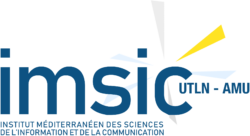 AXE 1Enjeux et usages des dispositifs sociotechniques numériques et des mutations informationnellesCaptations, documentation et numériqueIntervenantHeureTitre de l’intervention Michel Durampart, Céline Pascual Espuny 9H15Accueil Marc Tanti 9h30Retour de la construction d’une recherche en SIC autour de la problématique de veille sanitaireFranck BullingeSami Ben Amor 10hPrésentation synthétique du Futur DU Management des données de renseignement multisources. Ce projet concrétise les 15 dernières années de recherche en matière d'analyse de renseignement et ouvre la voie à un programme de recherche à long terme.1- Présentation de la recherche associée à ce projet sur la thématique de l'analyste augmenté. Il s'agit d'un programme à long terme portant sur l'amélioration des performances des analystes de renseignement, auquel devrait s'associer le LIS et INRIA.2- Présentation d'un projet de thèse qui débutera en septembre, dans le cadre du projet de recherche associé au DU MDRM, portant sur un dispositif automatique de renseignement dans le cadre du contre-terrorisme maritime.3- Perspective et objectif : l'AO ANR AstridKouamvi Couao-Zotti10h30Cartographies des acteurs de la communication environnementale hypertexteDavid Reymond 10h50SoVisu, terrains de recherches SIC en cours (cf. annexe)Tabariès Alaric  11h20Une métrique pour évaluer les méta-données de publications scientifiques : application à la plateforme d'archivage HALHervé Rostaing 11h40La bibliométrie au service des SIC12h10Débat